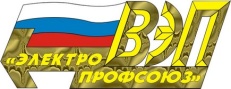 ОБЩЕСТВЕННАЯ ОРГАНИЗАЦИЯ «ВСЕРОССИЙСКИЙ ЭЛЕКТРОПРОФСОЮЗ»Белгородская областная организация ОБЛАСТНОЙ КОМИТЕТ ПРЕЗИДИУМ П О С Т А Н О В Л Е Н И Е18.01.2019 г. 										№ 37-4Об участии в конкурсе на звание «Лучшая первичная профсоюзная организация Общественной организации «Всероссийский Электропрофсоюз» за 2018 год и в конкурсе БОООП «Лучшая первичная профсоюзная организация года и ее лидер» за 2018 годВ целях повышения эффективности работы профсоюзных организаций по защите социально-экономических прав и интересов членов профсоюза, выявления и распространения положительного опыта работы, повышения действенности контроля над соблюдением правил техники безопасности, правовой защиты членов Профсоюза, а так же повышения уровня охвата работающих профсоюзным членством, улучшения работы по вовлечению в Профсоюз новых членов, в том числе молодежи, Общественная организация «Всероссийский Электропрофсоюз» проводит ежегодный конкурс на звание «Лучшая первичная профсоюзная организация Общественной организации «Всероссийский Электропрофсоюз». В БОООП проводится конкурс областного профобъединения «Лучшая первичная профсоюзная организация года и ее лидер».Президиум Белгородской областной организации Общественной организации «Всероссийский Электропрофсоюз»ПОСТАНОВЛЯЕТ:Принять участие в конкурсе на звание «Лучшая первичная профсоюзная организация Общественной организации «Всероссийский Электропрофсоюз» и конкурсе областного профобъединения «Лучшая первичная профсоюзная организация года и ее лидер».Менеджеру по организационной работе Евдокименко О.В. по результатам конкурса на звание «Лучшая первичная профсоюзная организация БелОО ВЭП» за 2018 год совместно с председателями ППО подготовить необходимые материалы и представить победителя конкурса БелОО ВЭП для участия в конкурсе БОООП не позднее 15 февраля 2019 года, в конкурсе ОО ВЭП - не позднее 15 марта 2019 года.Контроль исполнения настоящего постановления возложить на председателя БелОО ВЭП Андросовича А.Н.Председатель 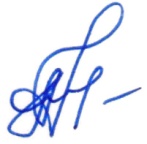 А.Н. Андросович